Düsseldorf/Geestland, 17.07.2017Katarina Witt überrascht 64 Teilnehmer 
aus Geestland mit 650.000 EuroLoxstedt im Februar, Geestland im Juli: Bereits zum zweiten Mal geht der Monatsgewinn der Deutschen Postcode Lotterie in das nördliche Bundesland, zum zweiten Mal sogar in den Landkreis Cuxhaven. 64 Teilnehmer freuen sich in der Juli-Ziehung über insgesamt 650.000 Euro.An diesem Wochenende war alles angerichtet für eine riesige Postcode-Party auf dem Marktplatz des Geestländer Stadtteils Debstedt: Traumhaftes Wetter, 64 überglückliche Gewinner und eine strahlende Katarina Witt, die als Botschafterin der Deutschen Postcode Lotterie die freudige Nachricht an den Postcode-Monatsgewinner persönlich überbrachte. Sogar der Bürgermeister der Stadt Geestland, Thorsten Krüger, ließ es sich nicht nehmen, Katarina Witt und die Gewinner bei der Scheck-Übergabe zu treffen.Das sicherlich größte Gewinner-Lächeln gehörte Martin Schmidt*: Dank des gezogenen Postcodes 27607 AJ freute sich der 49-Jährige über den Juli-Monatsgewinn in Höhe von 250.000 Euro. „Ich muss erst mal eine Nacht drüber schlafen, ehe ich das begreife“, sagte der Debstedter und schüttelte ungläubig den Kopf. „Als ich vorab den Anruf bekam und mir das Team der Deutschen Postcode Lotterie sagte, sie wollen persönlich vorbeikommen, habe ich mit 5.000 Euro gerechnet. Aber das hier ist erst mal nicht zu glauben.“Botschafterin Katarina Witt freute sich zusammen mit dem Postcode-Monatsgewinner und allen weiteren 63 Teilnehmern, die aufgrund der dazu gehörigen Postleitzahl ebenfalls jubeln durften. Denn sie erhielten pro Los einen Scheck in Höhe von 5.000 Euro. Damit wuchs die Gewinnsumme auf insgesamt unglaubliche 650.000 Euro.„Für mich ist geteiltes Glück mehrfaches Glück“, sagte Katarina Witt. „Hier in Geestland haben wir 64 Gewinner, die zusammen mit ihren Nachbarn feiern dürfen. Das ist großartig. Für mich gibt es keine bessere Kombination, als zu gewinnen und mit seinem Loskauf gleichzeitig Gutes zu tun.“30 Prozent für gemeinnützige Projekte
Die Geestländer Gewinner sind nicht die Einzigen, die von dem Loskauf profitieren: Bei der Deutschen Postcode Lotterie gehen von jedem Beitrag immer 30 Prozent an gemeinnützige Projekte in der direkten Nähe der Teilnehmer aus den Bereichen Bildung, sozialer Zusammenhalt und Umweltschutz. In Niedersachsen unterstützen Teilnehmer der Deutschen Postcode Lotterie mit ihrem Loskauf 15 gemeinnützige Projekte. Informationen zu den Projekten und zur Bewilligung von Fördergeldern sind unter www.postcode-lotterie.de/projekte abrufbar.* Der Deutschen Postcode Lotterie ist der Umgang mit personenbezogenen Daten wichtig. Wir achten die Persönlichkeitsrechte unserer Gewinner und veröffentlichen Namen, persönliche Informationen sowie Bilder nur nach vorheriger Einwilligung. Für den Postcode-Monatsgewinner verwenden wir ein Pseudonym.
Über die Deutsche Postcode LotterieDie Deutsche Postcode Lotterie ist das jüngste Mitglied in der erfolgreichen Familie der europäischen Postcode Lotterien. Im Oktober 2016 ging sie in Deutschland an den Start. Die niederländische ‚Postcode Loterij‘ wurde im Jahr 1989 gegründet, 2005 die ‚Svenska PostkodLotteriet‘ in Schweden und ‚The People’s Postcode Lottery‘ in Großbritannien. Die Deutsche Postcode Lotterie wird von zwei prominenten Botschaftern repräsentiert: Katarina Witt und Kai Pflaume. International werden die Postcode Lotterien von vielen berühmten Persönlichkeiten unterstützt, darunter der ehemalige US-Präsident Bill Clinton, Tennis-Profi Rafael Nadal sowie Schauspieler und Menschenrechtsaktivist George Clooney.Das Prinzip: Mit dem Postcode zum MonatsgewinnBeim Monatsgewinn werden einmalig 250.000 Euro auf alle Lose im gewinnenden Postcode-Bereich verteilt. Zudem gewinnt jedes Los der dazugehörigen Postleitzahl 5.000 Euro – drei Lose kann ein Teilnehmer erwerben und so seinen Gewinn im gezogenen Postleitzahlen-Bereich verdreifachen. 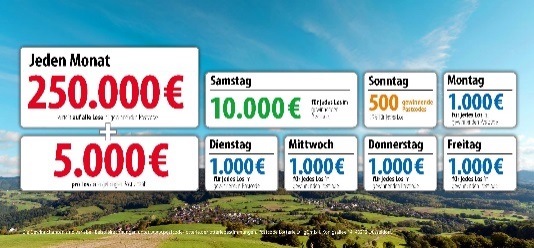 Die Projekte: Gewinnen und zugleich in der Nähe helfenMit einem Los der Deutschen Postcode Lotterie gewinnt auch immer der gute Zweck, denn 30 Prozent des Losbeitrags fließen in gemeinnützige Projekte in der direkten Nähe der Teilnehmer. Ein unabhängiger Beirat unter Vorsitz der ehemaligen Bundestagspräsidentin Prof. Dr. Rita Süssmuth entscheidet über die Auswahl der Projekte aus den Bereichen Bildung, Tier- und Umweltschutz, Kultur und sozialer Zusammenhalt. Weitere Informationen zu unseren Projekten erhalten Sie auf unserer Website www.postcode-lotterie.de/projekte.Die Ziehung: Persönliche Gewinnbenachrichtigung
Hier werden die Gewinner von allen Preisen für den betreffenden Monat ermittelt. Die monatliche Ziehung besteht aus fünf Einzelziehungen. An diesen Ziehungen nehmen sämtliche gültige Lose teil. Die Gewinner werden per Anruf, Brief oder E-Mail über ihren Gewinn informiert. Die Teilnahme ist ab 18 Jahren für maximal drei Lose à 12,50 Euro im Monat möglich. Die nächste Ziehung ist am 3. August.Weitere Informationen sowie der Gewinnplan sind auf unserer Website www.postcode-lotterie.de abrufbar. Besuchen Sie uns auch auf Facebook unter www.facebook.com/PostcodeLotterie. Pressekontakt: 
Nicolas Berthold, Pressesprecher
Postcode Lotterie DT gGmbHMartin-Luther-Platz 28D-40212 DüsseldorfTelefon: +49 (0) 211 94283832Mobil: +49 (0) 172 3138886E-Mail: nicolas.berthold@postcode-lotterie.de